დანართი 1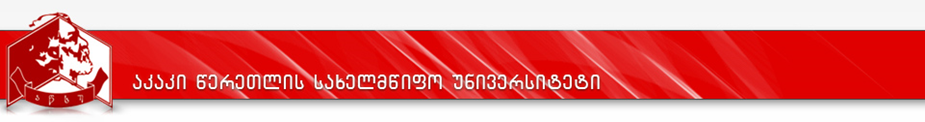 სასწავლო გეგმა          2017-2018 წ.წ.პროგრამის დასახელება: ინგლისური ენა და ლიტერატურამისანიჭებელი კვალიფიკაცია: ჰუმანიტარულ მეცნიერებათა მაგისტრი ინგლისურ  ფილოლოგიაში№კურსის დასახელებაკრდატვირთვის მოცულობა, სთ-შიდატვირთვის მოცულობა, სთ-შიდატვირთვის მოცულობა, სთ-შიდატვირთვის მოცულობა, სთ-შილ/პ/ლ/ჯგსემესტრისემესტრისემესტრისემესტრიდაშვების წინაპირობადაშვების წინაპირობა№კურსის დასახელებაკრსულსაკონტაქტოსაკონტაქტოდამლ/პ/ლ/ჯგIIIIIIIVდაშვების წინაპირობადაშვების წინაპირობა№კურსის დასახელებაკრსულაუდიტორულიშუალედ.დასკვნითი გამოცდებიდამლ/პ/ლ/ჯგIIIIIIIVდაშვების წინაპირობადაშვების წინაპირობა1234567891011121313პროგრამის სავალდებულო საგნებიპროგრამის სავალდებულო საგნებიპროგრამის სავალდებულო საგნებიპროგრამის სავალდებულო საგნებიპროგრამის სავალდებულო საგნებიპროგრამის სავალდებულო საგნებიპროგრამის სავალდებულო საგნებიპროგრამის სავალდებულო საგნებიპროგრამის სავალდებულო საგნებიპროგრამის სავალდებულო საგნებიპროგრამის სავალდებულო საგნებიპროგრამის სავალდებულო საგნებიპროგრამის სავალდებულო საგნები1.1ინგლისური ენა 15125602630/4/0/0x1.2ინგლისური ენა 25125602630/4/0/0x1.11.3სამეცნიერო წერის საფუძვლები5125302931/1/0/0xინგლისური ენათმეცნიერებაინგლისური ენათმეცნიერებაინგლისური ენათმეცნიერებაინგლისური ენათმეცნიერებაინგლისური ენათმეცნიერებაინგლისური ენათმეცნიერებაინგლისური ენათმეცნიერებაინგლისური ენათმეცნიერებაინგლისური ენათმეცნიერებაინგლისური ენათმეცნიერებაინგლისური ენათმეცნიერებაინგლისური ენათმეცნიერება1.1ლინგვოსტილისტიკა5125302931/1/0/0x1.2ინგლისური ენის სემანტიკა5125302931/1/0/0x1.3დისკურსის ანალიზი5125302931/1/0/0x1.4გამოყენებითი ლინგვისტიკა5125302931/1/0/0x1.5კომუნიკაციური ლინგვისტიკა5125302931/1/0/0x1.6თარგმანის თეორია და პრაქტიკა5125302931/1/0/0xინგლისური ლიტერატურათმცოდნეობაინგლისური ლიტერატურათმცოდნეობაინგლისური ლიტერატურათმცოდნეობაინგლისური ლიტერატურათმცოდნეობაინგლისური ლიტერატურათმცოდნეობაინგლისური ლიტერატურათმცოდნეობაინგლისური ლიტერატურათმცოდნეობაინგლისური ლიტერატურათმცოდნეობაინგლისური ლიტერატურათმცოდნეობაინგლისური ლიტერატურათმცოდნეობაინგლისური ლიტერატურათმცოდნეობაინგლისური ლიტერატურათმცოდნეობა1.1ინგლისური რომანის ისტორიული პოეტიკა5125302931/1/0/0x1.2ინგლისური დრამის ისტორიული პოეტიკა5125302931/1/0/0x1.3ინგლისური ლირიკის ისტორიული პოეტიკა5125302931/1/0/0x1.4დ/ე და ამერიკული ლიტერატურის კრიტიკა და ლიტერატურის თეორია5125302931/1/0/0xარჩევითი კურსები Iარჩევითი კურსები Iარჩევითი კურსები Iარჩევითი კურსები Iარჩევითი კურსები Iარჩევითი კურსები Iარჩევითი კურსები Iარჩევითი კურსები Iარჩევითი კურსები Iარჩევითი კურსები Iარჩევითი კურსები Iარჩევითი კურსები I1.1დარგის ფილოსოფია5125302931/1/0/0x1.2ფუნქციონალური გრამატიკა5125302931/1/0/0xარჩევითი კურსებიIIარჩევითი კურსებიIIარჩევითი კურსებიIIარჩევითი კურსებიIIარჩევითი კურსებიIIარჩევითი კურსებიIIარჩევითი კურსებიIIარჩევითი კურსებიIIარჩევითი კურსებიIIარჩევითი კურსებიIIარჩევითი კურსებიIIარჩევითი კურსებიII2.1პოსტმოდერნიზმი როგორც XX ს-ის ფენომენი ლიტერატურაში5125302931/1/0/0x2.2XIX ს. ინგლისური თეატრი და დრამატურგია512515210810/0/0/5xარჩევითი კურსები IIIარჩევითი კურსები IIIარჩევითი კურსები IIIარჩევითი კურსები IIIარჩევითი კურსები IIIარჩევითი კურსები IIIარჩევითი კურსები IIIარჩევითი კურსები IIIარჩევითი კურსები IIIარჩევითი კურსები IIIარჩევითი კურსები IIIარჩევითი კურსები III3.1შედარებით-ტიპოლოგიური ლიტმცოდნეობის საფუძვლები5125303921/1/0/0x3.2სპეცკურსი მწერალზე5125302931/1/0/0x3.3სოციოლინგვისტიკა5125302931/1/0/0x3.4მხატვრული ტექსტის ლინგვისტური ანალიზი და ინტერპრეტაცია5125302931/1/0/0x3.5კულტუროლოგიის საფუძვლები5125303921/1/0/0x3.6მითოსი ანგლო-ამერიკულ მოდერნისტულ ლიტერატურაში5125302931/1/0/0xსამაგისტრო ნაშრომის მომზადება30750x